QUESTIONNAIRE(On the rankings of Top 10 Most Reputable Insurance Companies in 2022)RESPONDENT INFORMATIONFull name: ………..………………………………………………………………………………………….……Position: …………………………………………………………………………………………………………...Mobile: ……………………………………………………………………………………………………………Email: ………………………………………………………………………………………………….…….........Company Name:………………………………………………………………………………………………Tax code:………………………………………………………………………………………………………Main business field: Life insurance		 Non-life insurance Others (please specify):……………………………………………………………………………………...Financial informationWhat are your company's Top 5 priorities this time? Increase revenue Expand operation network by opening representative offices/branches Improve innovation capacity for product differentiation Accelerate IT competitive advantage Improve quality of insurance agents and consultants Improve customer service quality Diversify sales channels: Bancassurance, Fintechs, Ecommerce Construct customer-centric operations Restructure investment portfolio Implement M&A Strengthen coordination with banks, healthcare providers Improve the quality of corporate governance according to international practices Strengthen internal control, risk management Strengthen claim assessment, reduce the compensation rate  Strengthen attraction and recruitment of insurance major graduated Others (please specify): …………………………………………………………………………………….What is your assessment about the prospect of insurance companies in 2022? Growth less than 6% Growth from 6% to 10% Growth from 10% to 14% Growth from 14% to 20% Growth over 20%What are Top 3 opportunities for Insurance industry in your opinion in this time? Vietnam’s economy recovers The finance-insurance market develops on a stable and sustainable basis Global integration drives trade activities and markets to further  Higher GDP per capita Low insurance penetration rate  People’s better awareness and education on finance-insurance Diverse product range Diverse distribution system M&A wave in Insurance industry Speedy technology development and its comprehensive applications in insurance value chain Others (please specify) ……………………………………………………………………………………What are Top 4 challenges faced by insurance companies in 2022? Reduction in customer’s income Weak online operation Risks from natural disasters, serve weather, epidemics ...	 Increasing competition in the industry Lack of high-quality human resources Lack of customers' trust on insurance products Fraud detection and prevention A lot of negative information about life insurance on social networks Poor IT infrastructure Others (please specify) …………………………………………………………………………………….In your view, in order to best support the insurance market, which of following measures should the Government focus in the near future? Speed ​​up restructuring, encouraging M&A activities Speed up to release Law on Insurance Business 2022  Increase the level of penalties for insurance fraud Propagandize, raise awareness of people about accident insurance, health, etc. Others (please specify) ……………………………………………………………………………………..How is Human resource supply in your business? Shortage  Equilibrium  Surplus According to your business, what are the top 3 methods to effectively recruit employees? Post recruitment news on social networking sites such as Facebook, LinkedIn, etc. Post recruitment news on Career websites, Job boards such as Vietnamworks, TopCV, Careerbuilder, etc. Post recruitment news on your company’s website Using Heathunting service Others (please specify) ……………………………………………………………………………………..What methods have you applied to attract and retain human resources in your business? Good remuneration policy Reasonable and practical employment policy Provide opportunities to training and promotion Good environment and conditions for development Others (please specify) ……………………………………………………………………………………..According to your business, how many percent of employees in your company graduated from Insurance major? Less than 10% From 10% to 30% From 30% to 50% From 50% to 70% From 70% to 90% Over 90%Is your company planning to use "Hybrid working - a working model that combines working in the office and working from home via online" in your business? Using Planning to use in the future Neither using at the present nor in the futureHave you implemented a digital transformation plan? Already implementing Planning to implement Do not have plans to implement  Do not knowHow is Insurtech applied to your business? Application on smart devices ChatBot Online, social networking websites Web aggregator  Peer-to-peer insurance Core insurance software  Others (please specify): ……………………………………………………………………………………..According to your company, how many percent of employees in your company are knowledgeable and proficient in Insurtech application? Under 10% From 10% to 30% From 30% to 50% From 50% to 70% From 70% to 90% Over 90%What are Top 4 constraits preventing you from deploying digital transformation in general and Insurtech in particular?  Long-term investment with big cost Internal conflicts in corporate governance, product structure transformation Cybersecurity and customer information protection Lack of workforce related to digital transformation: Data science, UX design, Digital marketing… Unclear customer behavior toward online insurance trend Lack of unique online insurance products Face to narrow traditional insurance market in long term Lack of regulations/policies of the government authorities Fraud detection due to online claims Others (please specify): …………………………………………………………………………………….Which are the most reputable companies in Vietnam's insurance industry in your assessment? (Please rank 1-10 for companies listed below with rank 1 as the most reputable insurance company)LIFE INSURANCEPlease rank non-life insurance companies listed in the next page!NON-LIFE INSURANCEThank you for your cooperation!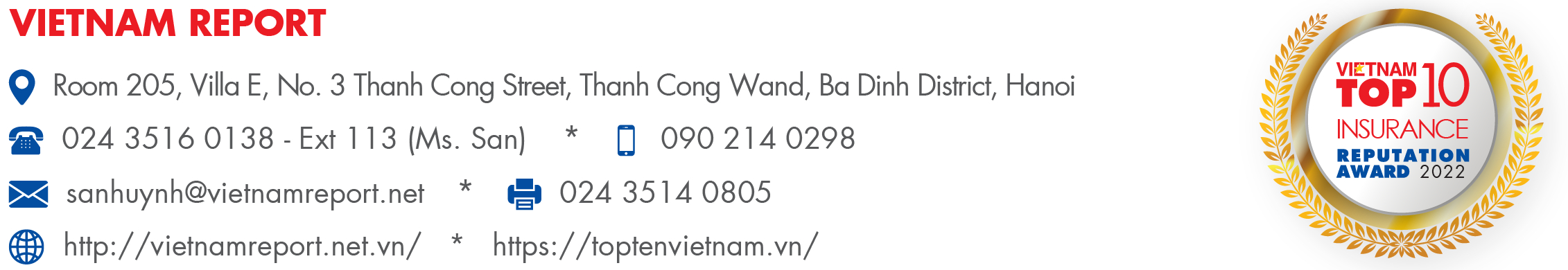 All information collected will be treated with utmost discretion and confidentiality for study purpose.Please fill out this questionnaire then send to us by 17:00 pm on June 10, 2022.Thank you very much for your cooperation!Please scan QR-code to download the questionair (if necessary):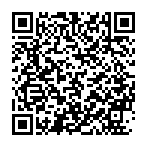 A - COMPANY'S INFORMATIONCriteriaIn 2021In Q1/2022Total assets (VND million)Equity (VND million)Insurance premiums revenue (VND million)Total revenue (VND million)Profit before tax (VND million)Profit after tax (VND million)B ˗ PROSPECTS AND STRATEGIES IN 2022C-  HUMAN RESOURCE TREND IN INSURANCE COMPANY  D-  INSURTECH AND DIGITAL TRANSFORMATION TREND IN INSURANCE COMPANYE- ACCESSMENT OF REPUTATBLE INSURANCE COMPANIESRankingCompany  Baoviet Life Corporation  Prudential Vietnam Assurance Private Limited  Manulife Vietnam Limited  AIA (Vietnam) Life Insurance Company Limited  Chubb Life Vietnam Insurance Company Limited  Mirae Asset Prévoir Vietnam Life Insurance Company  Dai-ichi Life Insurance Company Limited  Cathay Life Insurance Company Limited  FWD Vietnam Life Insurance Company Limited  Hanwha Life Insurance Company Limited (Vietnam)  Vietcombank – Cardif Life Insurance Company Limited  Fubon Life Insurance (Vietnam) Company Limited  Generali Vietnam Life Insurance Company Limited  Aviva Vietnam Life Insurance Company Limited  Sun Life Insurance Company Limited  Phu Hung Life Insurance Joint Stock Company  BIDV MetLife Life Insurance Limited Liability CompanyRankingCompanyBaoviet Insurance Corporation Bao Minh Insurance CorporationPetrolimex Joint Stock Insurance Company (Pjico)Baolong Insurance CorporationPVI Insurance CorporationBaoviet Tokio Marine Insurance Company LimitedUnion Insurance Company (UIC)Post - Telecommunications Joint Stock Insurance Corporation (PTI)Insurance Corporation of Vietnam Joint Stock Commercial Bank for Industry and  Trade (VBI)Samsung Vina Insurance Company LimitedVien Dong Assurance Corporation (VASS)BIDV Insurance Joint Stock Corporation (BIC)AAA Assurance CorporationAIG Vietnam Insurance Company LimitedQBE Insurance (Vietnam) Company LimitedAgriculture Bank Insurance Joint - Stock Corporation (ABIC)Global Insurance Corporation (GIC)Phu Hung Assurance Corporation (PAC)Liberty Insurance Company LimitedMilitary Insurance Corporation (MIC)Vietnam National Aviation Insurance JSC (VNI)Saigon - Hanoi Insurance Joint Stock Corporation (BSH)Hung Vuong Assurance Joint Stock Company (BHV)MSIG Insurance (Vietnam) Company LimitedFubon Insurance (Vietnam) Company LimitedXuan Thanh Insurance Joint Stock CorporationCathay Insurance Vietnam Company LimitedGroupama Insurance Company LimitedOPES Insurance Company